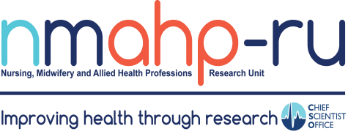 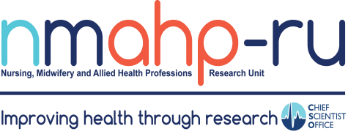 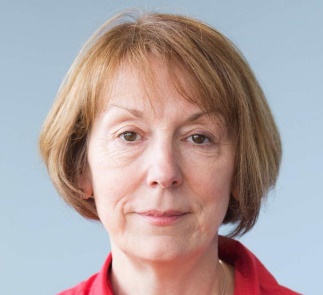 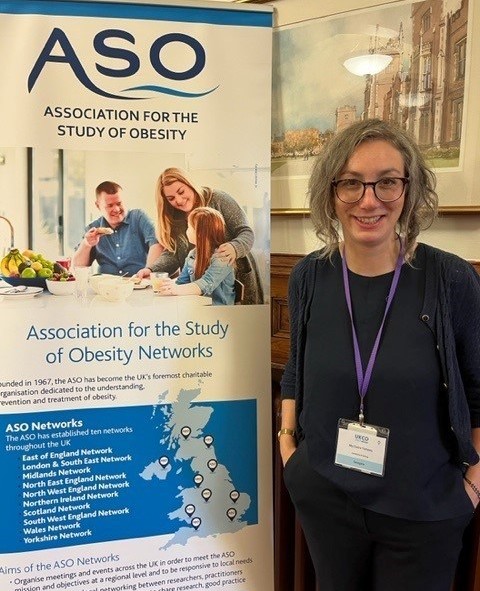 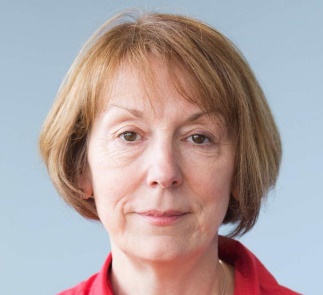 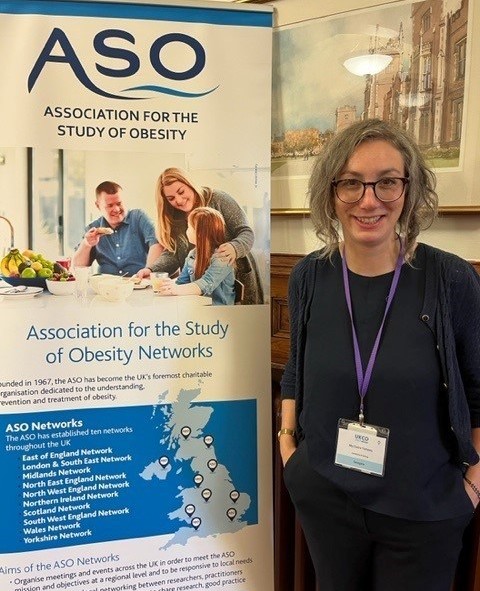 In brief:Volume 5, Issue 4.	31/10/23Game of Stones newsBy Lisa MacaulayThe Game of Stones trial has received additional funding from NIHR for an 8 month costedextension, with additional NIHR funded projects on mental health andmultiple long-term conditions alongside. This trial started during the Covid-19 pandemic and has successfullyrecruited and followed up men to 12 months. Theteam welcomes the news to enable maximum benefit from the trial.The Game of Stonesteam travelled to Belfast in September to attendthe UK Congress onObesity conference. Claire Torrens presented some preliminary qualitative findingsentitled ‘Experiences of a text message delivered behavioural weight managementintervention (with orwithout financial incentives for men living with obesity), and their co-morbid mental health problems.’The conference included some interesting sessions on UK obesity policy, the role of schools in managing obesity, maternal obesity, weight stigma, whole system approaches and somereally insightfulpresentations from those with lived experience. The conference provided an opportunity to networkwith others in the field as well as a long overdue Covid delayed site visit to meet our colleagues at Queen’s University Belfast.         Inside this issue:AMID study update (Abdominal Massage in people with IntellectualDisabilities) By Kirsteen GoodmanIn September we said bye to Jennifer who was the researcher on AMID. She was integral in therecruitment and delivery of the project and her passion for trying to improve thequality of life for people with learning disabilities was so clear to see.  One of our PPI representatives on the study, Karen Jankulak shared her lived experience and insight into the impact constipation has on those with learning disabilities; “My son, Huw, is 20 yearsRecent publicationsold and is profoundly autistic, with virtually no communication. It took avery long time to discover, and quite a long time to manage, his chronic constipation, but now that this is being done successfully, his quality of life has massivelyimproved in every possible way. His behaviour, inparticular, is far less risky and we can be much more bold in what we try to do with him—this enriches his life”The study has been looked on very favorably by the NHS collaborators in GGC and NHS Lanarkshire, who have both seen an increase in the referrals for abdominal massage sincethe study. We have also had really positive feedback from people who took part (participants andcarers). The data analysis for the study is under way and we hope to have the full results by the end of the year and I look forward to sharing these findings with you all!Arensman, E., Leduc, M., O’Brien, C., Corcoran, P., Griffin, E., Leduc, C., Coppens, E., Tsantila, F., Ross, V., Abdulla, K., Hauck, P., Amann, B.L., Aust, B., Pashoja, A.C., Cresswell-Smith, J., D’Alessandro, L., Fanaj, N., Greiner, B.A., Luyten, J., Mathieu, S., Maxwell, M., et al. (2023) Implementation and evaluation of a multi-level mental health promotion intervention for the workplace (MENTUPP): study protocol for a cluster randomised controlled trial. Current Controlled Trials in Cardiovascular Medicine, 24 (1), pp. 621.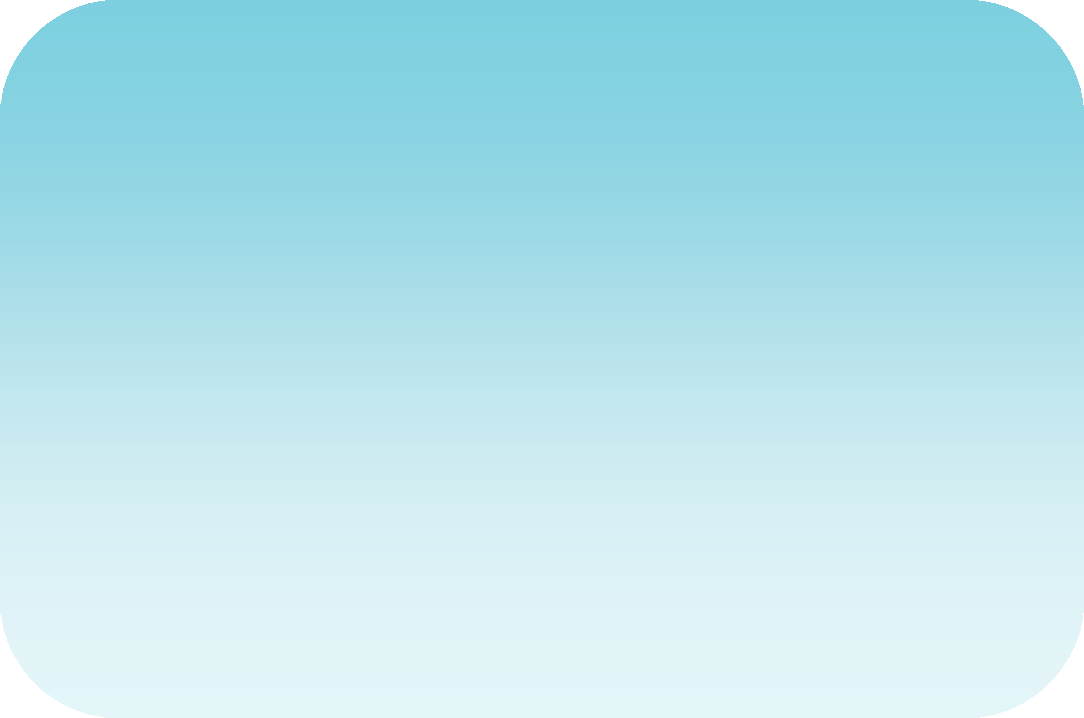 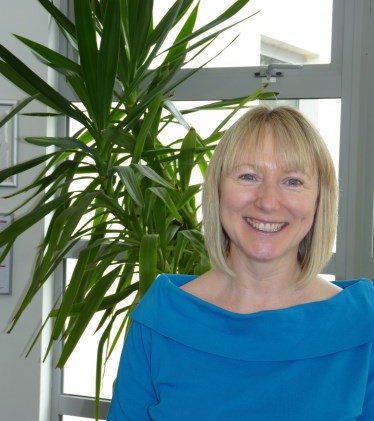 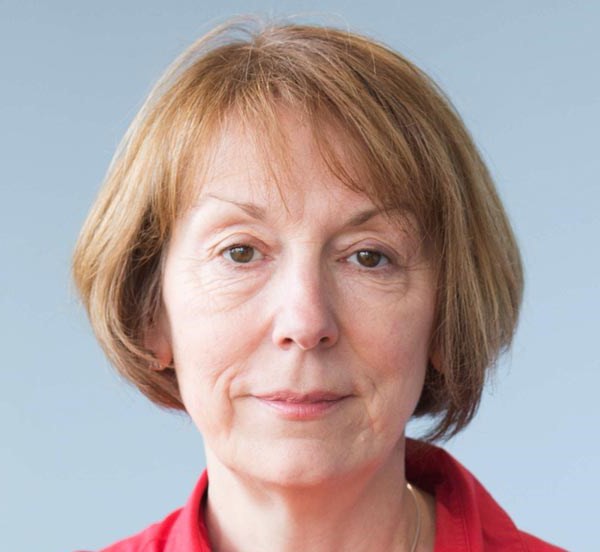 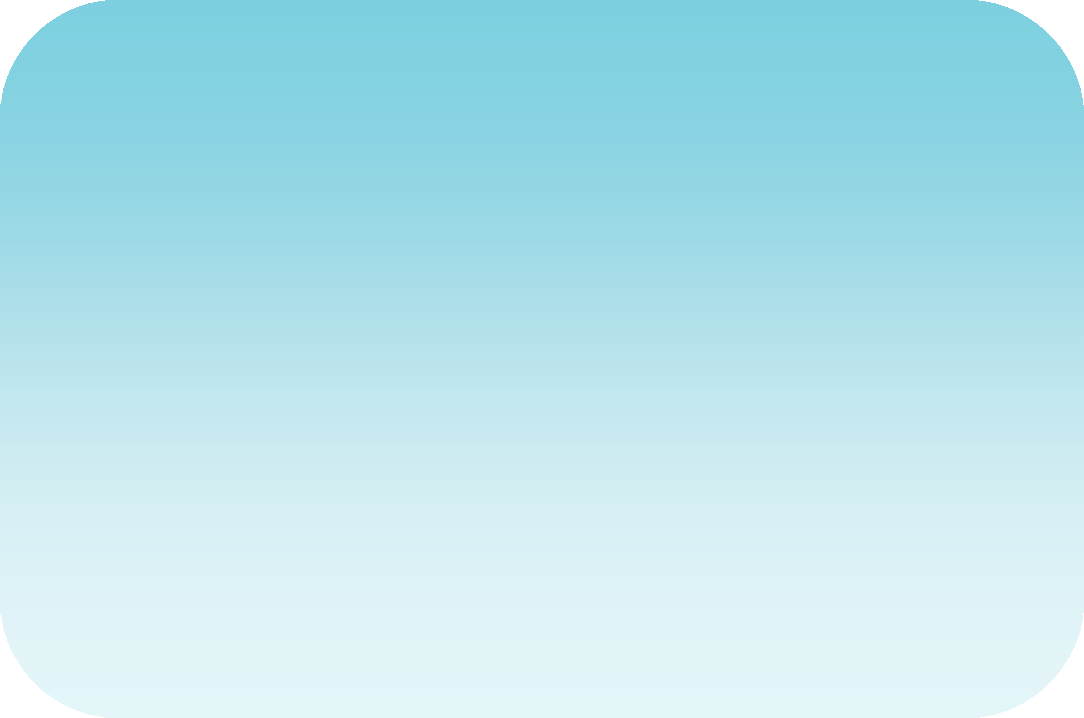 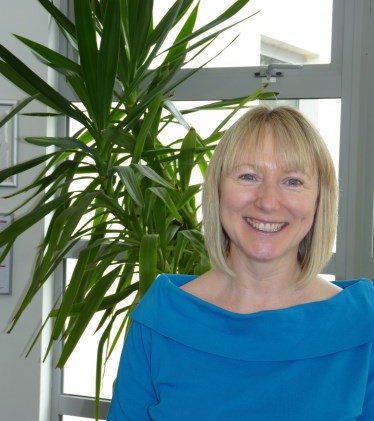 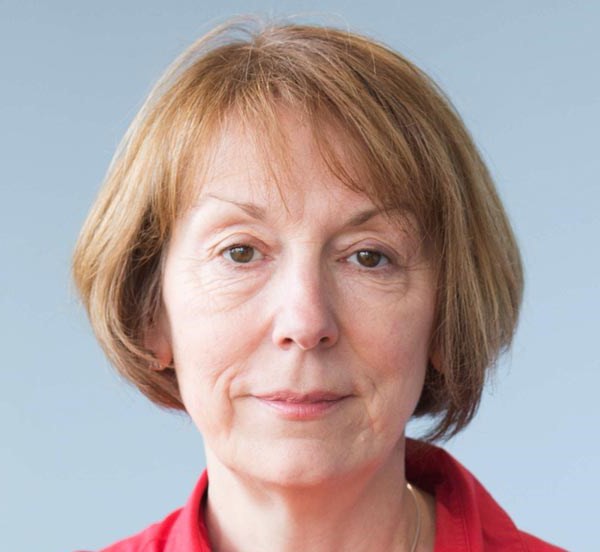 Brown, S.E., Scobbie, L., Worrall, L., McMenamin, R. and Brady, M.C. (2023) Access G-AP: development of an accessible goal setting and action planning resource for stroke survivors with aphasia. Disability and Rehabilitation, 45 (13), pp. 2107-2117.Glennie, N., Harris, F.M. and France, E.F. (2023) Perceptions and experiences of control among people living with motor neurone disease: a systematic review and thematic synthesis. Disability and Rehabilitation, 45 (16), pp. 2554-2566.Janiszewska, I. and Whittaker, A. (2023) A qualitative systematic review of mental health amonghaemodialysis patients. Journal of Kidney Care, 8 (5).King, E., Dick, S., Hoddinott, P., Malcolm, C., France, E., Kyle, R.G., Aucott, L., Wilson, P. and Turner,S. (2023) Regional variations in short stay urgent paediatric hospital admissions: a sequential mixed- methods approach exploring differences through data linkage and qualitative interviews. BMJOpen, 13 (9), pp. e072734.King, E., Lamont, K., Wendelboe-Nelson, C., Williams, C., Stark, C., van Woerden, H.C. and Maxwell,M. (2023) Engaging the agricultural community in the development of mental health interventions: a qualitative research study. BMC Psychiatry, 23 (1), pp. 399.Shepherd, A., Newman, D.K., Bradway, C., Jost, S., Waddell, D., Mackay, W.G. and Hagen, S. (2023) Impact of Practice on Quality of Life of those Living with an Indwelling Urinary Catheter – An International Evaluation. Urologic Nursing, 43 (4), pp. 162-172.Co-Directors Blog:You will have seen from the news item that as longstanding Director I will now be supported by my colleague Prof. Helen Cheyne as Co-Director for the remaining 6 months of our CSOfunding. This is our joint blog.We have a fair bit of work ahead of us to see the Unit transition to new arrangements at each host HEI (Glasgow Caledonian University and University of Stirling). Whilst transition arrangements are still being discussed all we can say at this moment is that the more formal partnership (facilitated by the CSO core funding) will not be carried forward after March 2023. The NMAHP-RU, certainly in its name and current remit and function, will cease to exist.However, all our staff and all our research, built up over 30 years with CSO support, will continue and develop at each HEI (more of this will be revealed in our final January Newsletter). Those who have benefitted from CSO support will continue to nurture andsupport the careers of others. Over the next 5 months we will be collating and celebrating all that has been achieved (there will be a final report to watch out for) as we look to the future and see the next generation of NMAHP researchers flourish.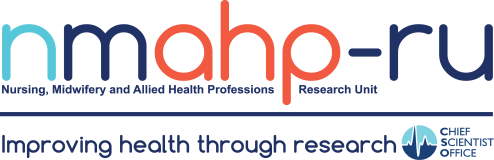 Best Wishes, Margaret Maxwell & Helen Cheyne